Устанавливаемые доплаты и надбавки вводятся с целью стимулирования труда работников, достижения наилучших результатов в их профессиональной деятельности.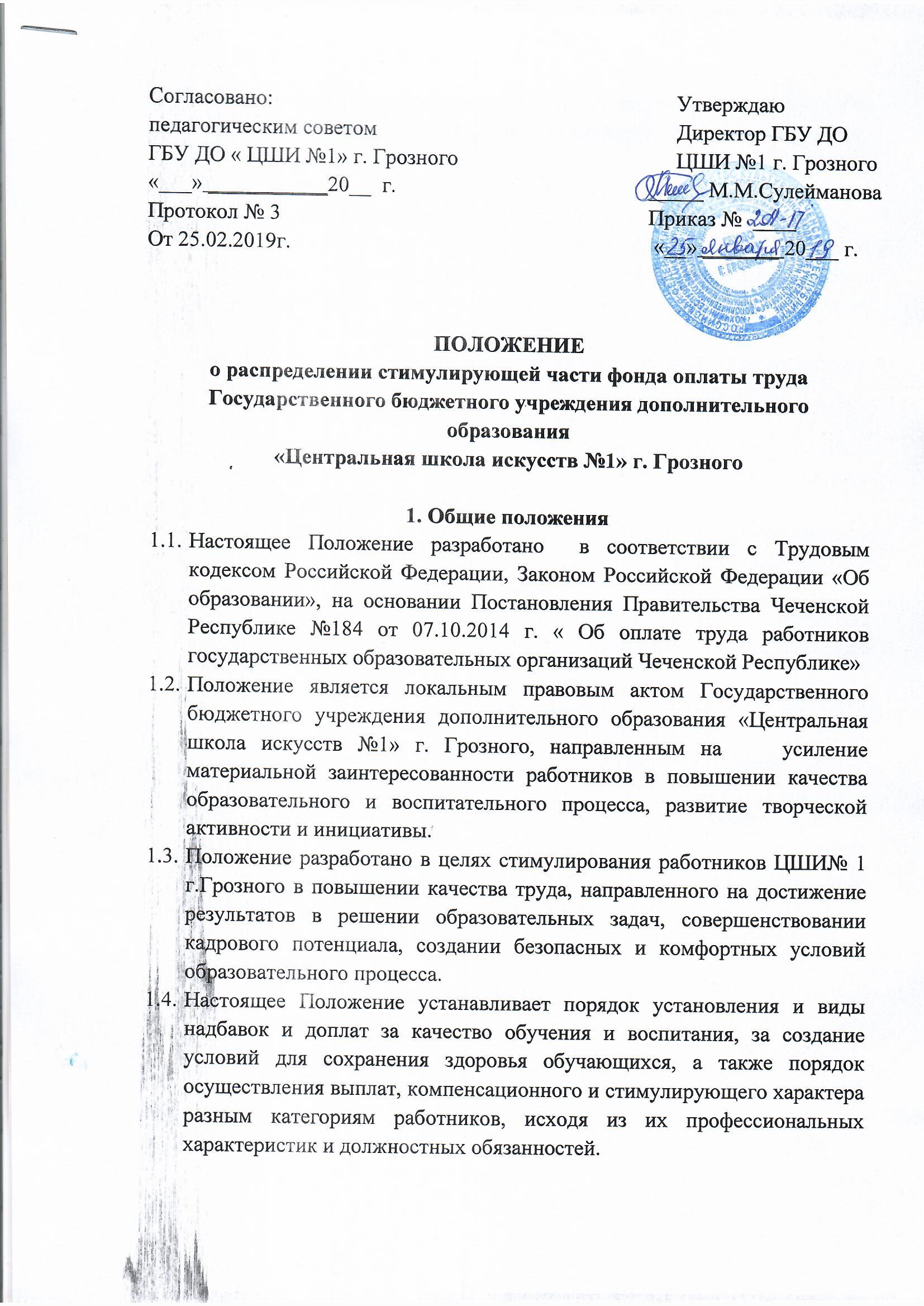 Объём средств, направленных на компенсационные и стимулирующие выплаты за выполнение дополнительных работ, связанных с образовательным процессом и не входящих в круг основных обязанностей работников составляет 30 % базовой части фонда оплаты труда работников, установленного на текущий финансовый год из средств муниципального бюджета, без учёта доплат. В случае экономии фонда оплаты труда и внебюджетных средств, осуществляются разовые премии и иные поощрительные выплаты, в том числе директору ЦШИ № 1 в соответствии с решением Учредителя.Распределение выплат стимулирующего характера по результатам труда производится приказом директора по решению Педагогического коллектива ЦШИ№1 г.ГрозногоРазмеры, порядок и условия осуществления компенсационных и стимулирующих выплат из стимулирующей части фонда оплаты труда определяются настоящим Положением.Конкретный размер стимулирующей части фонда оплаты труда для каждого из работников устанавливается на основании приказа директора ЦШИ № 1г.ГрозногоСистема доплат и надбавок работникам включает в себя компенсационные и стимулирующие выплаты, размер и порядок установления которых определяется настоящим Положением, которое обязательно для исполнения всеми сотрудниками ЦШИ №1 г.Грозного .2. Порядок установления стимулирующих выплат работникамИз стимулирующей части фонда оплаты труда осуществляются стимулирующие выплаты за качественную и эффективную работу всем работникам ЦШИ №1г.Грозного, в том числе совместителям, на основе оценки выполнения установленных критериев и показателей работы.К выплатам стимулирующего характера относятся:надбавки за интенсивность и напряженность работы;премия за выполнение особо важных или срочных работ;премия за применение в работе достижений науки и передовых методов труда;единовременная премия по итогам и результатам работы;доплаты за наличие учёной степени, государственных и отраслевых наград при условии соответствия профилю деятельности;надбавки по результатам мониторинга и оценки профессиональной деятельности работников, проводимых в установленном настоящим Положением порядке;иные поощрительные выплаты.Установление условий стимулирующих выплат, не связанных с результативностью работы, не допускается.Все стимулирующие выплаты производятся за счет:Фонда стимулирующей части  оплаты труда;Фонда экономии заработной платы;Из внебюджетных средств.Выплаты стимулирующего характера устанавливаются работнику с учетом критериев, позволяющих оценить результативность и качество его работы (эффективность труда). По каждому критерию устанавливаются показатели, наиболее полно показывающие степень результативности работы работников (Приложение 1).Оценка выполнения утвержденных критериев и показателей осуществляется два раза в год на Педагогическом совете ЦШИ № 1г. Грозного: в декабре – по итогам первого полугодия учебного года, в июне (июле, августе) – по итогам второго полугодия учебного года. Комиссия представляет их на утверждение директору ЦШИ № 1 г.Грозного.Состав комиссии формируется из членов Педагогического совета ЦШИ № 1г.Грозного.Стимулирующие выплаты могут носить разовый или периодический характер. Период выплаты стимулирующих выплат устанавливается в соответствии с Приложением 1 данного Положения, на срок от 1 месяца до 1 года (в зависимости от значимости показателя), следующим за отчетным периодом. Максимальный период выплат – один год. Размер стимулирующих выплат работникам, период действия этих выплат и список сотрудников, получающих данные выплаты, утверждается директором ЦШИ № 1г.Грозного.Условиями для назначения стимулирующих выплат являются:отсутствия случаев травматизма воспитанников во время занятий и во внеурочной деятельности, во время которой ответственность за жизнь и здоровье была возложена на данного педагога;отсутствия случаев травматизма по причине несоблюдения правил техники безопасности на рабочем месте;отсутствие дисциплинарных взысканий;отсутствие обоснованных письменных заявлений и жалоб со стороны воспитанников, их родителей (или иных законных представителей) и других участников трудовой деятельности; В исключительных случаях вновь принятым работникам, обладающим достаточным практическим опытом, отвечающим предъявленным требованиям к возложенным должностным обязанностям, без определения эффективности и качества работы может быть установлена ежемесячная надбавка за счет стимулирующей части фонда оплаты труда в процентном соотношении (не более 120 % от оклада), сроком от 1 месяца до 1 года. Оценка результативности и эффективности работы директора ЦШИ № 1 г.Грозного осуществляется по критериям и показателям, утвержденным Постановлением Правительства ЧР №184 от 07.10.2014г., других работников – по критериям и показателям данного Положения.При определении размера стимулирующих выплат по результатам работы работникам ЦШИ № 1 г.Грозного каждому показателю устанавливается весовой коэффициент показателя в баллах в зависимости от значимости показателя. При невыполнении показателя его вес оценивается в 0 баллов, в случае повторного невыполнения, осуществляется снятие баллов в соответствии с Приложением 1. Размер стимулирующих выплат по результатам работы работникам ЦШИ № 1 г.Грозного определяется следующим образом:а) определяется объем стимулирующей части фонда оплаты труда работников ЦШИ № 1г.Грозного, отводимый на выплату стимулирующих надбавок по результатам работы работникам ЦШИ № 1г.Грозного, в том числе и директору (в % соотношении от расходов на оплату труда по коду статьи экономической классификации расходов 211 сметы доходов и расходов);б) на основе проведенной оценки профессиональной деятельности работников ЦШИ № 1 г.Грозного производится подсчет баллов за соответствующий период по всем критериям и показателям  для каждого работника. После подсчета баллов для оценки результативности работы работников составляется сводный оценочный лист, отражающий суммарное количество баллов, набранное каждым работником.в)	далее, из расчета 1 балл равен 4% , устанавливается общее количество процентов (от базового оклада) стимулирующих выплат на каждого работника (максимальное количество %  (250) делится на максимальное количество баллов (61) =4). г) затем общее количество процентов распределяется (часть - за сложность и напряженность работы, часть – за качество работы).	В системе  мониторинга и оценки результативности профессиональной деятельности работников учитываются результаты, полученные в рамках внутреннего контроля, представляемые завучем. Далее заместитель директора по учебной работе представляет в Комиссию материалы по мониторингу (анализу деятельности каждого работника ЦШИ № 1 г.Грозного, в том числе и совместителя,  (Приложение 3) в соответствии с утвержденными критериями и показателями за соответствующий период. Надбавки по результатам мониторинга и оценки профессиональной деятельности работников определяются в установленном порядке приказом директора по соответствующему решению Педагогического совета ЦШИ № 1 г.Грозного и на основании итогового протокола (Приложение 2), подготовленного Комиссией по распределению стимулирующей части фонда оплаты труда работников.Комиссия осуществляет анализ и оценку объективности представленных результатов мониторинга профессиональной деятельности работников в части соблюдения, установленных настоящим Положением критериев, показателей, формы, порядка и процедур оценки профессиональной деятельности.В случае установления Комиссией существенных нарушений, представленные результаты возвращаются завучу, представившему результаты,  для исправления и доработки.Заседания Комиссии проводят не реже одного раза в полугодие и протоколируются. Решения Комиссии принимаются прямым открытым голосованием и считаются принятым, если за него проголосовало более половины членов комиссии. При равенстве голосов председатель комиссии имеет право решающего голоса.Комиссия на основании всех материалов составляет итоговый протокол мониторинга и оценки профессиональной деятельности работников за прошедший период, в котором должны быть отражены полученные в результате осуществления процедур мониторинга суммы баллов для оценки результативности работы по каждому из работников, и утверждает его на своем заседании.С момента опубликования итогового протокола в течение 5 дней работники вправе подать, а Комиссия обязана принять, обоснованное письменное заявление работников об их несогласии с оценкой результативности их профессиональной деятельности.Основанием для подачи заявления работниками может быть только факт (факты) нарушения установленных настоящим Положением норм, а также технические ошибки при работе с текстами, таблицами, цифровыми данными и т.п. Апелляции работников по другим основаниям Комиссией не принимаются и не рассматриваются.Комиссия обязана осуществить проверку обоснованного заявления работников и дать им обоснованный ответ по результатам проверки в течение 5 дней после принятия заявления работниками. В случае установления в ходе проверки факта нарушения норм настоящего Положения, повлекшего ошибочную оценку профессиональной деятельности работника, выраженную в оценочных баллах, комиссия принимает меры для исправления допущенного ошибочного оценивания.По истечении 10 дней решения Комиссии итоговый протокол мониторинга и оценки профессиональной деятельности работников, а также представленные администрацией данные по персональным размерам стимулирующих доплат и надбавок по результатам труда на предстоящий период (на новый учебный год с сентября по август, соответственно) рассматриваются на заседании Педагогического совета ЦШИ № 1 г.ГрозногоПосле получения протокола директор ЦШИ №1 г.Грозного издает приказ о выплате стимулирующих доплат за результативность и эффективность работы работникам ЦШИ №1 г.Грозного за соответствующий период и передает его в бухгалтерию для начисления стимулирующих доплат.В случае запроса работника о выдаче копии приказа «Об установлении стимулирующих выплат», ему выдается выписка из приказа, заверенная подписью директора.За нарушение трудовой дисциплины (опоздания, отсутствие на работе без уважительной причины, невыполнение должностных обязанностей и распоряжений вышестоящего руководства и т.д.), объявление выговора, а также в случае обоснованных жалоб родителей (законных представителей) воспитанников на действия работников, стимулирующие выплаты могут быть сокращены или сняты на определённый срок (месяц, полугодие).Порядок внесения измененийВ течение периода действия установленных выплат стимулирующего характера, выплаты могут быть изменены (снижены, повышены или отменены). Изменения осуществляются в соответствии с протоколом совместного заседания Комиссии по определению размера стимулирующих выплат, директора ЦШИ № 1г.ГрозногоПри изменении в течение периода, на который установлены размеры стимулирующих выплат за результативность и эффективность работы, размера стимулирующей части фонда оплаты труда, производится корректировка размера стимулирующих выплат, в соответствии с новым размером стимулирующей части фонда оплаты труда ЦШИ № 1 г.Грозного.  Изменения и дополнения в настоящее положение действуют с момента их утверждения директором ЦШИ № 1г.Грозного.